Отделение общественных наук РАНФГБУН «Центральный экономико-математический институт РАН»ФГБОУ ВПО «Воронежский государственный университет»ФГБУН «Сочинский научно-исследовательский центр РАН»ИНФОРМАЦИОННОЕ ПИСЬМО № 2Уважаемые коллеги!Приглашаем Вас принять участие в37-ом заседаниимеждународной научной школы-семинара«Системное моделирование
социально - экономических процессов»имени академика С.С. ШаталинаШкола-семинар состоится с 30 сентября по 5 октября 2014 г.в г. СочиОРГКОМИТЕТ ШКОЛЫ-СЕМИНАРА:Председатель:Макаров Валерий Леонидович – академик РАН, директор ЦЭМИ РАН, президент РЭШ, директор ВШГА МГУ им. М.В.Ломоносова, МоскваЗаместители председателя:Амирханов Марат Масутович – д.э.н., директор СНИЦ РАН, Сочи Гребенников Валерий Григорьевич – д.э.н., проф., зав. лабораторией ЦЭМИ РАН, МоскваЩепина Ирина Наумовна - д.э.н., доц. экон. фак. ВГУ, Воронеж, вед.н.с., ЦЭМИ РАН Члены Оргкомитета:Айвазян Сергей Артемьевич – д. ф.-м. н., проф., зам. директора ЦЭМИ РАН, МоскваАфанасьев Михаил Юрьевич – д.э.н., проф.,  зав. лабораторией ЦЭМИ РАН, МоскваБаева Нина Борисовна – к.э.н., доц. факультета ПММ ВГУ, ВоронежБеленов Олег Николаевич – д.э.н., проф., проректор по экономике и международному сотрудничеству ВГУ, ВоронежВебер Шломо – Ph. D., проф. Southern Methodist University, Даллас, США, зав. ЛИСОМО РЭШДавыдов Денис Витальевич – д.э.н., зав. кафедрой, ДФУ, Владивосток, вед.н.с. РЭШДементьев Виктор Евгеньевич – д.э.н., проф., зам директора ЦЭМИ РАН, МоскваИманов Рафаил Арифович - к.э.н., с.н.с. ЦЭМИ РАН, МоскваКанапухин Павел Анатольевич – д.э.н., декан экономического факультета ВГУКачалов Роман Михайлович – д.э.н., проф., зав. лабораторией ЦЭМИ РАН, МоскваКвинт Владимир Львович – д.э.н., проф., зав. каф. МШЭ, иностранный член РАН, СШАКизилова Ольга Викторовна - помощник директора СНИЦ РАН по связям с общественностью, СочиКлейнер Георгий Борисович – член-корр. РАН, зам. директора ЦЭМИ РАН, МоскваКубонива Маасаки – проф. Хитоцубиши университета, Токио, ЯпонияЛившиц Вениамин Наумович - д.э.н., проф., зав. лабораторией ИСА РАН, МоскваПолтерович Виктор Меерович – академик РАН, проректор МШЭ МГУ, зав. лабораторией ЦЭМИ РАН, МоскваПопов Василий Николаевич – д.б.н., проф., проректор по научной работе и информатизации ВГУ, ВоронежСадовой Александр Николаевич, д.и.н., зав. лабораторией этносоциальных проблем СНИЦ РАН, СочиСимонян Гарник Айкарамович - д.э.н., заместитель директора по научной работе СНИЦ РАН, СочиСонин Константин Исаакович – к.ф.-м.н., проф., проректор НИУ ВШЭ; со-директор Совместного бакалавриата ВШЭ и РЭШ, МоскваЭкспертная группа Оргкомитета:Устюжанина Елена Владимировна – руководитель группы,  д.э.н., проф., гл.н.с. ЦЭМИ РАН, заведующая кафедрой РЭУ имени Г.В. Плеханова, МоскваГоголева Татьяна Николаевна – д.э.н., проф., зав. каф. эконом. факультета ВГУ, ВоронежДенисова Ирина Анатольевна – Ph. D., к.э.н., проф. РЭШ, вед. науч. сотр. ЦЭФИР, МоскваДолгопятова Татьяна Григорьевна –  д.э.н., проф., гл. науч. сотр. НИУ ВШЭ, МоскваЛевин Марк Иосифович – д.э.н., проф., зав. каф. эконом. факультета НИУ ВШЭ, МоскваМаксимов Андрей Геннадьевич – к.ф.-м.н., зав. кафедрой НИУ ВШЭ – Нижний НовгородМатвеенко Владимир Дмитриевич – д.ф.-м.н, проф., вед.н.с. СПбЭМИ РАН, Санкт-ПетербургПетров Александр Георгиевич – к.э.н., с.н.с., ЦЭМИ РАН, МоскваСавватеев Алексей Владимирович – д.ф.-м.н., доцент, в.н.с. ЛИСОМО РЭШ, в.н.с. ЦЭМИ РАН, Москва, с.н.с. ОРЭСП ИНЦ СО РАН, доцент ИМЭИ ИГУ, ИркутскУгольницкий Геннадий Анатольевич – д.ф.-м.н., проф., зав. каф. мех.-матем. факультета ЮФУ, Ростов-на-ДонуРабочая группа:Акинфеева Екатерина Владимировна - к.э.н., доц., ст. науч. сотр. ЦЭМИ РАН, МоскваБалычева Юлия Евгеньевна – асп., науч. сотр. ЦЭМИ РАН, МоскваБондаренко Юлия Валентиновна – д.т.н., доц. факультета ПММ ВГУ, ВоронежБрегеда Максим Викторович – к.э.н.,зам. фин. директора по аналитике «ИМ-Логистикс», МоскваБурилина Мария Алексеевна – аспирант ЦЭМИ РАН, МоскваГоголева Анна Геннадьевна – магистрант факультета ПММ ВГУ, ВоронежЖданова Ольга Викторовна – студ. эконом. факультета ВГУИманов Рафаил Арифович – к.э.н., ст. науч. сотр. ЦЭМИ РАН, МоскваМедведев Олег Николаевич - магистрант факультета ПММ ВГУ, ВоронежМамонтова Елена Леонидовна- магистрант эконом. факультета ВГУ, ВоронежПономарева Ольга Станиславна – науч. сотр., ЦЭМИ РАН, МоскваЩепин Лев Алексеевич – студ. эконом. факультета ВГУ, ВоронежЯрышина Валерия Николаевна – вед. инженер МЛЭУ ВГУ, ВоронежТематика школы-семинара в 2014 году представлена следующими основными направлениями:Новые социально-экономические явления и процессы: новая модель экономического роста и инновационные процессы, социально-экономическое развитие, корпоративные структуры, финансовые рынки, рынки труда, экономика неформальных рынков, экономика и право, эколого-экономические механизмы,  социальные отношения и многообразие общества, экономическое образование.Методология, понятия и инструменты экономического анализа: макроэкономическое моделирование, экономика знаний и инновационных процессов, понятия и методы институционального анализа, модели «компьютерное общество», теория фирмы, стационарные и нестационарные экономические процессы, системология, математические методы программирования, методы экономических измерений и статистической обработки данных, методы прогнозирования, теоретические модели управления.Прикладные задачи и методы управления социально-экономическими системами: методы принятия решений, стратегии и механизмы государственного регулирования экономики, стратегии и актуальные проблемы развития отраслей, территорий и организаций, социальная политика, оценка интеллектуальной собственности.Завершена экспертиза тезисов. На сайте www.smsep.ru в ваших личных кабинетах (в разделе Мои материалы) Вы сможете увидеть Ваш статус и секцию (или пленарное заседание) Вашего выступления. Возможные статусы: пленарный доклад, секционный доклад, секционное сообщение, доклад на круглом столе. Пленарные докладчики могут прикрепить в личном кабинете развернутый текст доклада (до 15 страниц) до 15 сентября 2014г.Работа школы-семинара будет включать 4 пленарных и 1 междисциплинарное заседание, 2 круглых стола, секционные заседания, мастер-класс  для студентов, аспирантов и молодых преподавателей.Круглый стол 1. «К юбилеям» (90-летие Н.Я. Краснера, 80-летие С.С. Шаталина, 90-летие В.Н. Эйтингона)Круглый стол 2. «Научные школы и их роль в реформе науки и образования». Вопросы для обсуждения на круглом столе №2 будут вывешены на сайте школы-семинара после 10 сентября.Планируется провести заседания следующих секций:Экономическая теорияМеханизмы государственного, регионального и муниципального управления Современные тенденции развития хозяйственных комплексов и фирмЭкономика инновационных процессовСоциальная политика и рынки трудаФинансовый анализ, банки, инвестицииМатематические методы в экономических исследованияхРегламент работы школы-семинараДоклад на пленарном заседании – 30-40 мин.Доклад на секционном заседании – 15 мин.Сообщение на секционном заседании – 8-10 мин.Доклад на круглом столе – 15 мин.Выступление на круглом столе – 5-10 мин.Включенные в программу школы-семинара доклады будут опубликованы только при условии очного участия в работе школы-семинара. На заседаниях докладчики смогут воспользоваться мультимедийным проектором, микрофоном и флипчартом.Список участников можно посмотреть в разделе "Участники". Проверьте пожалуйста наличие своей фамилии и фамилии своих соавторов в списке участников! Напоминаем, что в список вошли только зарегистрированные пользователи.Предварительная программа и расписание заседаний школы-семинара выставлены на сайте www.smsep.ru  Сборник трудов школы-семинара будет издан после ее окончания и передан участникам лично или по почте. Дополнительный сборник трудов  - 350 руб.В новостях сайта будет выставлена информация о готовности PDF - файлов аннотаций и тезисов в личных кабинетах. После этого, просим всех участников проверить правильность выставленных материалов. Всем участникам необходимо срочно в личном кабинете заполнить, проверить или отредактировать заявки на текущую конференцию (не забывайте нажимать кнопку «Сохранить» в конце редактирования материалов)! Так же в личном кабинете необходимо заполнить "Заявку на размещение и участие в мероприятиях".По мере уточнения Вами рейсов и дат, заявка может редактироваться. Согласно предоставленных Вами данных, будут бронироваться места в отеле и заказываться экскурсии и банкет. Заполненная заявка будет являться подтверждением Вашего очного участия в школе-семинаре. Последний срок заполнения заявки - 5 сентября 2014г.ОргвзносОрганизационный взнос 1500 руб. включает расходы на организацию конференции, публикацию и рассылку материалов школы-семинара. В день открытия все участники получат программу школы-семинара, информационные материалы и сборник аннотаций докладов. Оплата регистрационного взноса в полном размере обязательна для всех участников. Оплату оргвзноса можно произвести одним из трех возможных способов:1) С помощью сервиса «Золотая Корона – Денежные переводы» с 1 по 20 сентября 2014 г. Для этого необходимо: - Прийти в любой пункт обслуживания системы денежных переводов "Золотая Корона" (Отправить деньги можно в офисах банков-партнеров – их более 450, а также в салонах-магазинах сетей Билайн, Связной, Евросеть, МТС, ТНК-BP, Максимус); - Предъявить паспорт; - Назвать сумму и валюту перевода (1500 рублей), страну и город, в который отправляете деньги (Россия, г. Воронеж), и ФИО получателя (Мамонтова Елена Леонидовна); - Внести в кассу сумму перевода с комиссией; - Получить копию бланка перевода у оператора; -Сообщить Получателю номер перевода и свои Ф.И.О. в смс-сообщении по номеру 8950-764-89-78.Подробнее о сервисе "Золотая корона" Вы можете узнать на сайте http://www.perevod-korona.com/Pages/default.aspx2) Воронежские участники могут оплатить оргвзнос с 1 по 20 сентября 2014 г. Ярышиной Валерии Николаевне или Щепиной Ирине Наумовне (Воронеж, Экономический факультет ВГУ, каф. ИТиММЭ и ЭТиОУ)3) Московские участники могут оплатить оргвзнос с 1 по 20 сентября 2014 г. Акинфеевой Екатерине Владимировне (ЦЭМИ РАН, Москва, станция-метро Профсоюзная, Нахимовский пр-т, 47, комната 509, тел. (499)129-12-44)____________________________________________________________________Приглашение и командировочное удостоверениеВ Ваших личных кабинетах Вы сможете скачать файл с Приглашением. Командировочные удостоверения оформлять на Федеральное государственное бюджетное учреждение науки Сочинский научно-исследовательский центр РАН (СНИЦ РАН).Варианты размещения и организация бронированияПроживание и проведение заседаний запланировано на территории Sea Galaxy Congress & Spa Hotel , Сочи, www.seagalaxy.com. Проезд, проживание и питание участники оплачивают самостоятельно!Участникам будут предоставлены одноместные и двухместные номера. Число мест различных категорий будет определяться с учетом количества участников семинара.Стоимость проживания (с трехразовым питанием шведский стол + кофе-брейк):1-местный Стандарт (1 чел.) - 2900 руб. в сутки;2-хместный Стандарт (2 чел.) –– 4300 руб. в сутки за номер, т.е. 2150 руб. в сутки с человека;полулюкс или студио (1 чел.) – 3200 руб. в сутки;полулюкс или студио  (2чел.) – 4900 руб. в сутки за номер;люкс (1 чел.) - 3400руб. в сутки; люкс (2 чел.) - 5100руб. в сутки.Количество номеров люкс и полулюкс ограниченно. Свои пожелания по размещению (тип номера, предпочтительный сосед) участники должны отразить в «Заявке на размещение и участие в мероприятиях» на сайте. На основе полученных заявок, будет сформирован список для бронирования номеров в отеле. Условия бронирования и оплаты проживания в отеле:Последний срок изменения информации о проживании - 23 сентября!При аннуляции бронирования или изменении даты заезда за 5 дней и менее - штраф за 1 сутки проживания.Расчетный час в отеле - 12:00 (заезд/выезд).Поздний выезд до 18:00 - почасовая оплата.Поздний выезд с 18:00 до 24:00 - 1/2 суток от стоимости номера.Ранний заезд- 1/2 суток от стоимости номера.Если один человек из двухместного номера уезжает раньше или приезжает позже, то второй человек, проживающий в этом номере, доплачивает за одноместное проживание.Порядок бронирования:Участник школы-семинара заполняет «Заявку на размещение и участие в мероприятиях» на сайте до 5 сентября! При корректировке заявки участник должен сообщить об изменениях (например, 10.09.2014 Петров И.И. внес изменение в заявку на размещение) по электронной почте школы семинара smsep-shatalin@yandex.ruСформированный список для бронирования номеров отправляется в ЗАО Туристско-оздоровительная компания "Эс-Джи Турс" (http://www.sgtours.ru).Бронирование номеров и оплата за проживание будет производиться участниками самостоятельно в период с 5 по 23 сентября через "Эс-Джи Турс" (Ужонкова Арина Александровна)Контакты "Эс-Джи Турс": Сочи, ул. Навагинская, 5/6Основной многоканальный телефон: +7 (862) 2-901-901Сотовый телефон в офисе: +7 (862) 237-30-27 (МТС)Факс: +7 (862) 2-901-905Прямой московский телефон/факс: +7 (495) 234-37-60 Время работы офиса: с 09:00 до 18:00 (без перерывов и выходных)Так же вся информация о контактах с "Эс-Джи Турс" будет предоставлена на сайте школы-семинара в разделе «Размещение» и на сайте "Эс-Джи Турс".Если участник гарантирует неизменность информации о своем размещении, то в исключительных случаях при согласовании с рабочей группой оргкомитета он может оплатить проживание в день приезда.Все участники получат необходимые для отчетности финансовые документы.Все изменения в заявках рабочая группа оргкомитета будет согласовывать с "Эс-Джи Турс".В отеле участники смогут воспользоваться бесплатным Wi-Fi, парковкой; за отдельную плату – тренажерным залом, услугами спа-салона, барами, парикмахерской и другими услугами отеля._____________________________________________________________________Проезд до отеля:От аэропорта на автобусе N105  (40 мин.) до ост. «Светлана». От ж\д вокзала автобусами N 22, 41, 95, 19, 120, 121, 43, 86, 3 до остановки «Светлана».От аэропорта электричкой «Ласточка» (45 мин.) до ж\д вокзала, далее см. п. выше.От остановки «Светлана» пешком вниз в сторону моря к отелю 5 минут ходьбы.Въезд в отель со стороны ул. Гагринской.Адрес отеля: Sea Galaxy Hotel Congress & SPA Черноморская ул., 4 Сочи, 354002. Телефон: +7 (862) 227-00-67, 8-800-200-2267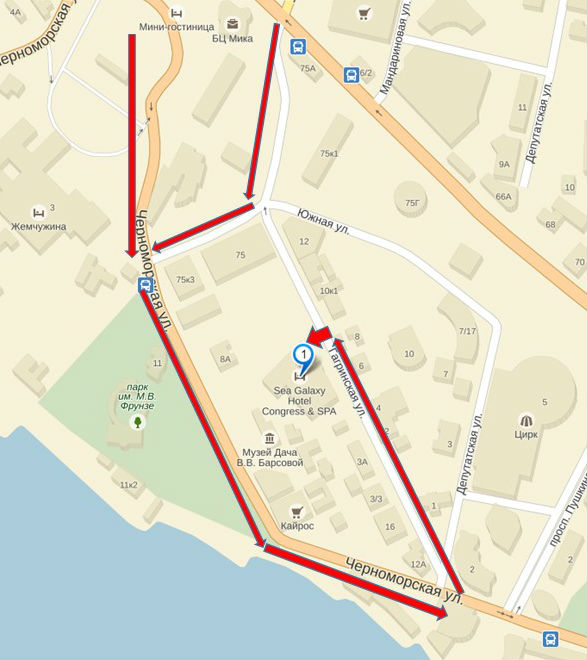 Просим участников заранее позаботиться о билетах в Сочи и обратно.К рейсам массового приезда и отъезда будет организован трансфер до отеля.__________________________________________________________________Экскурсионная и культурная программаО своем желании участвовать в банкете и экскурсиях участники должны сообщить при заполнении анкеты на размещение и участие в мероприятиях на сайте школы-семинара. Оплатить участие в мероприятиях Вы сможете в день приезда в штабе оргкомитета.1 октября. Торжественный ужин в ресторане «Lighthouse» (адрес ресторана: Сочи, ул. пер. Морской, 1/1). Стоимость – 2500 руб. с человека. 2 октября. Обзорная экскурсия по Сочи с посещением Дачи Сталина, Мацесты, ж/д вокзала (проезд), морпорт (остановка), променад. Продолжительность экскурсии 4 часа. Примерная стоимость – 900 руб. с человека. 3 октября. Экскурсия на Чайные домики в Дагомыс с чаепитием и сувениром. Продолжительность экскурсии 4 часа. Примерная стоимость – 900 руб. с человека. 5 октября. Экскурсия на Красную Поляну, которая включает в себя: - объезд Олимпийского парка;- фото-стоп ущелья Ах-цу- посещение Олимпийской Деревни "Роза Хутор"- подъем по канатной дороге "Роза Хутор" на высоту 2300 м.- обед (кафе или сухой паек).Примерная стоимость – 2000 руб. с человекаПримечание: Окончательная стоимость экскурсий может быть изменена в меньшую сторону.______________________________________________________________________ПРЕДВАРИТЕЛЬНОЕ РАСПИСАНИЕ РАБОТЫ ШКОЛЫ-СЕМИНАРА Оргкомитет оставляет за собой право внесения изменений в расписание работы школы-семинара._______________________________________________________________________КонтактыВсе контакты по электронной почте будут осуществляться по электронному адресу smsep-shatalin@yandex.ruВ строке «тема» указать - Школа-семинар Шаталина 2014Дополнительную информацию и ответы на интересующие Вас вопросы можно получить по адресам:в Воронеже394068, Воронеж, ул. Хользунова, 40, экономический факультет ВГУ,  Новый корпус, к.308Щепина Ирина Наумовна (8-903-651-13-13)Тел. 8(473) 234-19-88,  8 (473) 228-11-60 (добавочный 5116),e-mail: shchepina@mail.ru; smsep-shatalin@yandex.ruСтарый корпус, к. 209Мамонтова Елена Леонидовна (8-950-764-89-78)Ярышина Валерия Николаевнафакс/тел. 8(473) 221-07-22, тел. 8 (473) 228-11-60 (добавочный 5151),в Москве117418, Москва, Нахимовский пр., 47, ЦЭМИ РАНАкинфеева Екатерина Владимировна (к.509);8(499) 129-12-44e-mail: katerina@cemi.rssi.ru Бурилина Мария Алексеевна8(499) 129-10-11Пономарева Ольга Станиславовна8(499) 129-08-22 или 8(495)779-14-31Информационные письма будут выставлены на сайтах Школы-семинара www.smsep.ru, ЦЭМИ РАН www.cemi.rssi.ru и ВГУ www.vsu.ru__________________________________________________________________________________Будем признательны, если Вы сообщите о школе-семинаре всем заинтересованным лицам.Оргкомитет1 день (29.09.14) - понедельник1 день (29.09.14) - понедельникЗаезд рабочей группы оргкомитетаЗаезд рабочей группы оргкомитета2 день (30.09.14) - вторник2 день (30.09.14) - вторникЗаезд участниковРегистрация участников Обед, ужин Заседание оргкомитета и рабочей группы 3 день (1.10.14) - среда3 день (1.10.14) - средаЗаезд участников8.00-9.00Завтрак9.30-10.30Регистрация участников 10.30-11.00Открытие школы-семинара. Приветствия.11.00-12.30Пленарное заседание 1 12.30-13.00Кофе-пауза 13.00-15.00Пленарное заседание 215.00-16.00Обед16.00- 18.00Круглый стол 118.00-19.00Свободное время19.30-24.00Торжественный ужин в ресторане «Лайт-Хаус» (Александрийский маяк)4 день (02.10.14) - четверг4 день (02.10.14) - четверг8.00-9.00Завтрак9.30-13.30Обзорная экскурсия по Сочи14.00-15.00Обед16.00-18.00Пленарное заседание 318.00-18.30Кофе-пауза18.30- 20.30Круглый стол 220.30-21.30Ужин5 день (03.10.14) – пятница5 день (03.10.14) – пятница8.00-9.00Завтрак9.30-11.00Пленарное заседание 411.00-11.30Кофе-пауза11.30-13.30Междисциплинарное заседание 13.30-14.30Обед15.00-16.30Мастер-класс или лекция16.30- 20.00Экскурсия на Чайные домики20.00-21.00Ужин21.00- 22.00Заседание оргкомитета6 день (04.10.14) - суббота6 день (04.10.14) - суббота8.00-9.00Завтрак9.00-11.00Секционные заседания 1 (четыре секции параллельно)11.00-11.30Кофе-пауза11.30-13.30Секционные заседания 2 (четыре секции параллельно)13.30-14.30Обед14.30-16.00Секционные заседания 3 (четыре секции параллельно)16.00-16.30Кофе-пауза16.30-18.30Заключительное заседание. Закрытие школы-семинара.18.30-19.30УжинОтъезд участников7 день (05.10.14) - воскресенье7 день (05.10.14) - воскресенье8.00-9.00Завтрак9.30-16.30Экскурсия на Красную Поляну с посещением Олимпийского парка и Олимпийской деревни «Роза Хутор»17.00-18.30УжинОтъезд участников8 день (06.10.14) - понедельник8.00-9.00ЗавтракОтъезд участников, раб. группы оргкомитета.ВАЖНЫЕ ДАТЫВАЖНЫЕ ДАТЫВремя проведения школы-семинара                 30 сентября - 5 октября 2014 г.Отправка заявки участников без доклада до 15 августа 2014 г.Заполнение заявки на текущую конференцию и заявки на размещение и участие в мероприятиях до 5 сентября 2014г.Отправка текстов пленарных докладов                                до 15 сентября 2014 г.Оплата оргвзноса                                               с 1 по 20 сентября 2014 г.Рассылка информационного письма №3                               до 25 сентября 2014 г.Окончательное подтверждение дат и времени приезда 23сентября 2014г.Печать и рассылка материалов школы-семинара до 31 декабря 2014 г.